LMC Vision for Success Goal SettingSummary3.11.2019GOAL #1Increase by 20 percent the number of CCC students annually who acquire associates degrees, credentials, certificates, or specific skill sets that prepare them for an in-demand job.GOAL #1 COMPLETION INDICATORS•1a: Increase All Students Who Earned an Associate Degree (including ADTs)•1b: Increase All Students Who Earned a Chancellor's Office Approved Certificate•1c: Increase All Students Who Attained the Vision Goal Completion DefinitionIndicators 1a and 1b are both straightforward and it could be argued equally important.  We are advising colleges, rather than choose among the two (and thereby suggesting one is more important or preferred), to set goals for both indicators.Indicator 1c is a black box amalgam of multiple variables and doesn’t provide a basis for good planning conversations.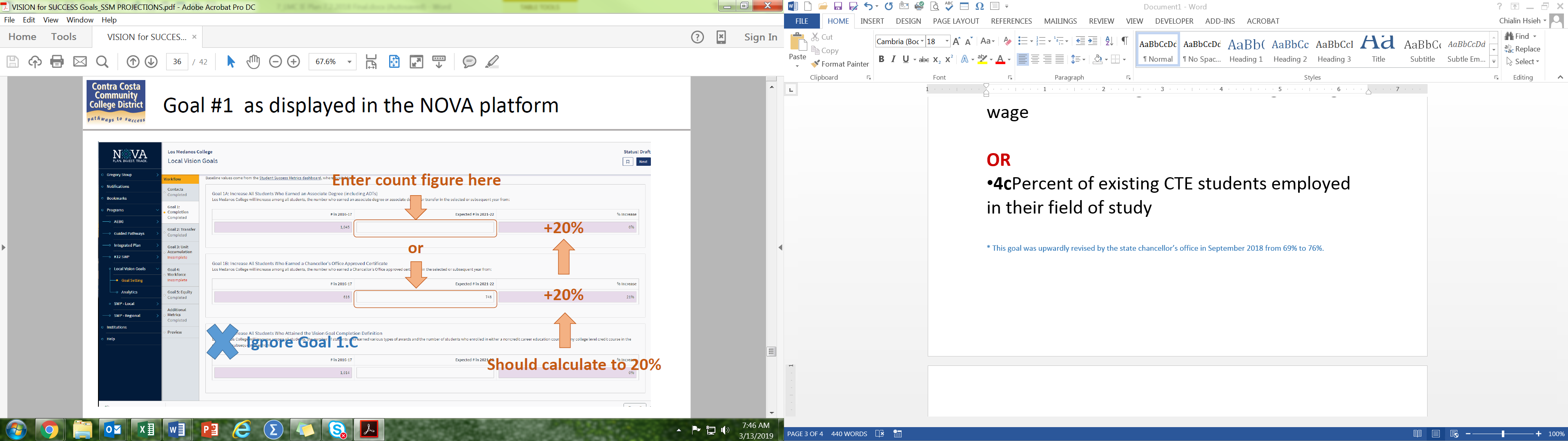 GOAL #2Increase by 35 percent the number of CCC students system-wide transferring annually to a UC or CSU.GOAL #2 TRANSFER INDICATORS•2a: Completed ADT Degrees•2b: Transfers to UC/CSUIndicator 2a is reliably reported and available in more timely manner than 2b. Furthermore, ADT production is more under the direct control of the colleges than actual transfers.  Indicators 2b is a reliable indicator in terms of data integrity, however, it differs from the transfer definition used in other mandated reports including the ACCJC Annual Report and the new Funding Formula (which include CSUs, UCs, In-state Private Institutions and Out-of-state Universities). To minimize confusion we recommend establishing a goal for 2a only. Note however that we will continue to locally monitor transfers to CSU and UC specifically.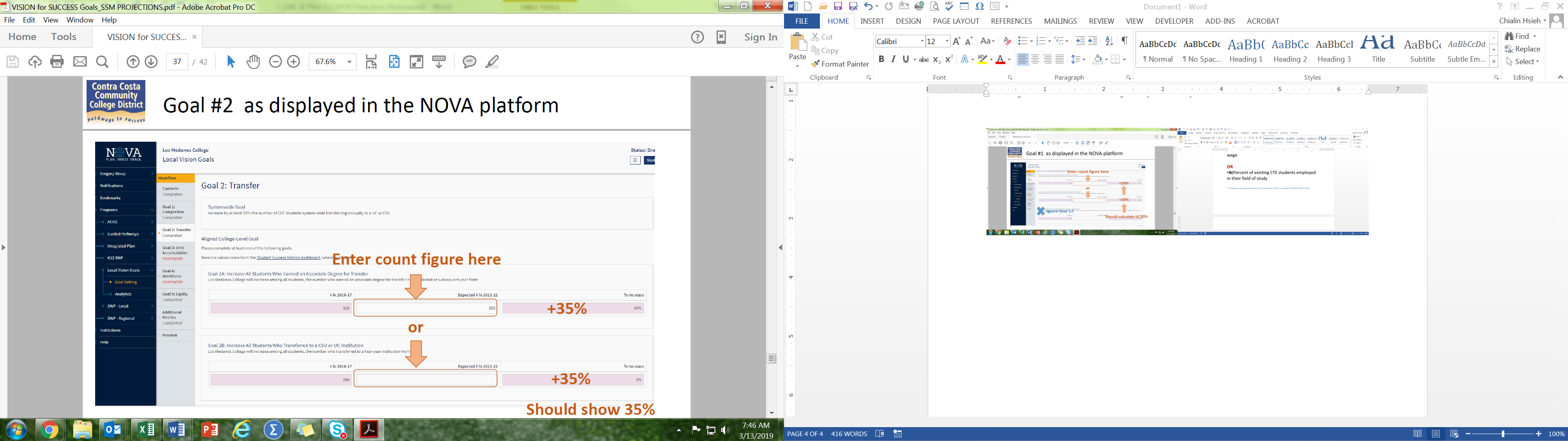 GOAL #3Decrease the average number of units accumulated by CCC students earning associate’s degrees, from approximately 87 total units (the most recent system-wide average) to 79 total units—the average among the quintile of colleges showing the strongest performance on this measure.GOAL #3 ACCUMULATION INDICATOR•Average units earned per completed associates degree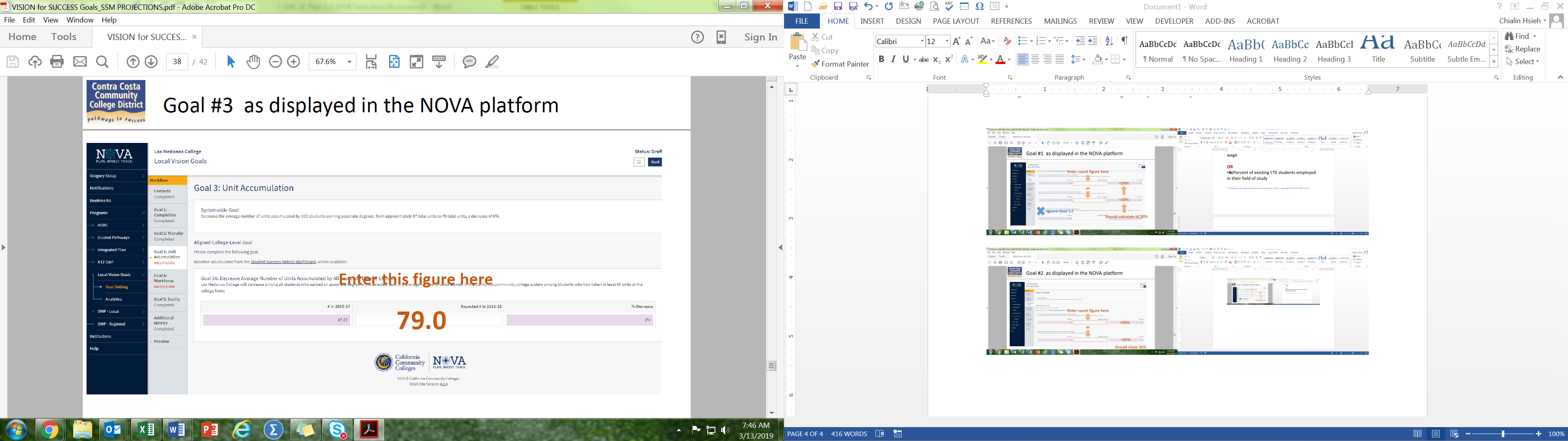 GOAL #4Increase the percent of exiting CTE students who report being employed in their field of study, from the most recent statewide average of 69 percent to an improved rate of 76 percent—the average among the quintile of colleges showing the strongest performance on this measure in the most recent*GOAL #4 WORKFORCE INDICATORS•4aMedian annual earnings of existing students•4bPercent of CTE graduates earning a living wage•4cPercent of existing CTE students employed in their field of studyIndicator 4c is the only indicator directly mentioned in the goal language. All three indicators are provided by external data providers and equally “noisy.”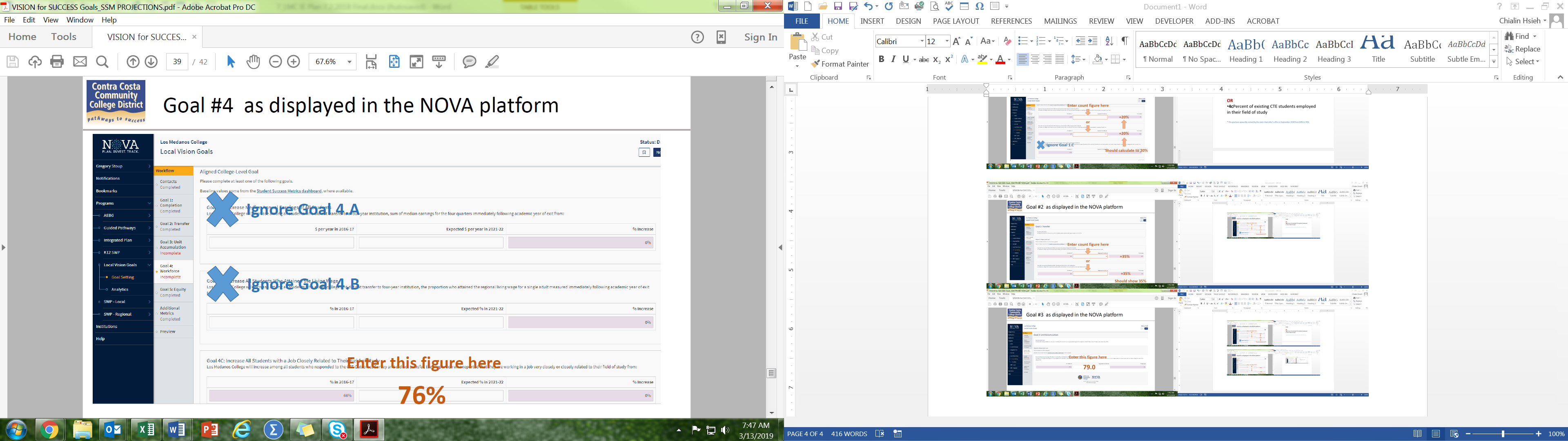 